АМУРСКАЯ БАССЕЙНОВАЯ ПРИРОДООХРАННАЯ ПРОКУРАТУРА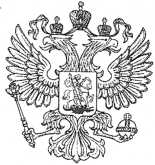 ПРЕСС-РЕЛИЗПредставлен назначенный Указом Президента Российской Федерации Амурский бассейновый природоохранный прокурор Андрей Шевцов Заместитель Генерального прокурора Российской Федерации Дмитрий Демешин представил руководителям органов исполнительной, законодательной, судебной власти, правоохранительных ведомств Амурского бассейнового природоохранного прокурора старшего советника юстиции Андрея Шевцова, назначенного Указом Президента Российской Федерации от 17 февраля 2022 г. на пятилетний срок.Андрей Шевцов служит в органах прокуратуры с 1997 года, прошел путь от помощника прокурора Безенчукского района Самарской области до первого заместителя прокурора Амурской области.Заместитель Генерального прокурора Российской Федерации отметил, что Андрей Шевцов высококвалифицированный, инициативный, принципиальный и требовательный руководитель.Выразил уверенность, что под руководством нового прокурора коллектив Амурской бассейновой природоохранной прокуратуры продолжит эффективную работу по декриминализации лесопромышленного и рыбодобывающего комплексов, добычи драгоценных металлов. Кроме того, в числе основных задач природоохранной прокуратуры остается надзорное сопровождение хода реализации национального проекта «Экология», мероприятия которого направлены на ликвидацию источников загрязнения воздуха и водных объектов, минимизацию негативного воздействия на окружающую природную среду промышленных предприятий и восстановление природных компонентов; обеспечение режима защиты особо охраняемых природных территорий; усиление координирующей роли в процессе подготовки к предстоящему пожароопасному и паводковому периодам.